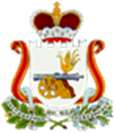               СОВЕТ ДЕПУТАТОВ КРУТОВСКОГО СЕЛЬСКОГО ПОСЕЛЕНИЯ                                          Решениеот  06 февраля 2015          №2  Отчёт   о   результатахдеятельности   Главымуниципального образованияКрутовское   сельскоепоселение   за   2014год          Заслушав   отчёт  Главы муниципального образования Крутовское сельское поселение Зенковой ВА., Совет депутатов Крутовского сельского поселения отмечает, что в 2014году  Администрация Крутовского сельского поселения осуществляла свою работу согласно плану и своим полномочиям.Вопросов местного значения согласно Уставу насчитывается более  30.  Не все они подкреплены  денежными средствами, однако Администрация старалась решать все возникающие проблемы.Большая работа проводилась по исполнению бюджета,в том числе по  собственным доходам, но к сожалению    бюджет по собственным доходам исполнен на 79,0%, в  целом     по доходам исполнен на 85,6%.Проведена немалая работа по улучшению водоснабжения наших жителей. В деревне Крутое  согласно проектно- сметной документации выполнены работы по реконструкции сетей водопровода с заменой водопроводной башни в д.Крутое  протяженностью 847метров стоимость строительства составляет 1727,2  тыс.руб. в том числе средства местного бюджета 86,4 тыс. руб, средства областного бюджета 1640,8 тыс рублей.Разработан генеральный план и правила землепользования и застройки Крутовского сельского поселения в рамках реализации областной государственной программы «Создание условий для осуществления градостроительной деятельности в Смоленской области « на 2014-2016годы стоимостью 297 тыс. рублей, в том числе средства областного бюджета 282,1 тыс. рублей, местного бюджета 14,8 тыс. рублей.В весенний период Администрация  сельского поселения выполняет мероприятия по благоустройству, санитарной очистке населенных пунктов, мероприятия по обеспечению пожарной безопасности на территории населённых пунктов.В 2014 году  проведена большая работа по реализации  Федеральной целевой программы »Жилище» на 2011-2015годы.Четыре   наших жителя ,подвергшихся радиационному воздействию вследствие катастрофы на Чернобыльской АЭС были включены  в состав участников подпрограммы «Выполнение государственных обязательств по обеспечению жильем категорий граждан, установленных федеральным законодательством», одного  из них Департамент Смоленской области по социальному  развитию исключил из программы  посчитав что он умышленно ухудшил свои жилищные условия , двоим выдан сертификат на улучшение жилищных условий.Четыре жителя  признаны нуждающимся и поставлены на учет в качестве нуждающихся в жилом помещении  (семья Першко И.И) в целях реализации Федеральной целевой программы «Жилище» на 2011-2015годы.В 2014 году не были выделены деньги из областного бюджета для приобретения жилья ребенку-сироте Никитиной Н.А., хотя заявка сельской Администрацией  несколько  раз подавалась в Департамент Смоленской области по социальной защите .Был произведен ямочный ремонт   дорог песком  внутри деревень Крутое , Старое Село и дороги на Святой водоисточник  .Уличное освещение было отключено д.Крутое с мая по сентябрь , в остальных населенных пунктах  не отключалось.В июне месяце было создано местное печатное издание «Крутовские вести» для опубликования нормативно правовых актов.Администрация сельского поселения решала в 2014 году и другие вопросы согласно  своим полномочиям.Администрация  принимала участие   в ярмарке, проводимой в районном центре .Совет депутатов Крутовского сельского поселенияРЕШИЛ:1. Принять к сведению отчёт  о результатах деятельности Главы муниципального образования Крутовское сельское поселение  за 2014 год.2.Настоящее решение вступает в силу  со дня его подписания Главой муниципального образования Крутовское сельское поселение, подлежит размещению на странице муниципального образования  Крутовское сельское поселение на официальном сайте муниципального образования «Велижский район» в сети Интернет и обнародованию в местах, предназначенных для обнародования нормативных правовых актов.Глава муниципального образованияКрутовское сельское поселение                                             В.А.Зенкова